AMITE COUNTY SCHOOL DISTRICT               NEIL SMITH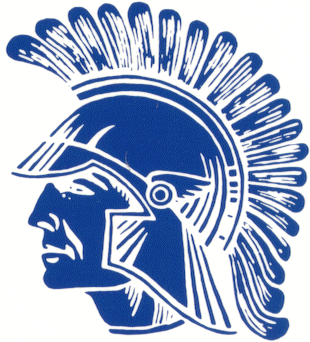 http://www.amite.k12.ms.us                                          ASSISTANT PRINCIPAL600 Irene Street                                        SHYEKIA SMITHLiberty, MS  39645                                                           COUSELORPhone: 601-657-8920                                                    KATHYFax: 601-657-4044                                    BANKS/KARNANWILLIAMSADMINISTRATIVE ASSISTANTCELDRIC McDOWELLPrincipalTo:      All Parents/GuardiansFrom: The Desk of the PrincipalRE:      Early DismissalDear Parent and/or Guardian,Our goal at Amite County High is to create and maintain an environment that allows ALL students every advantage at success in each class. In order to accomplish this goal, we will allow minimum number of times that we interrupt instruction.We ask that your support us by not “checking” your child out during class time. If a student must be checked out early, please check them out between classes. A copy of the bell schedule will be provided for your information, pending changes. The final 2018-2019 bell schedule will be posted on the district web-site. Please understand…we will ONLY interrupt instruction between classes.We would also like to remind all parents that morning drop-off and after school pick-up us in the parking lot on the north side of the gym.No student will be called for check out past 2:00 pm. No Exceptions!Please schedule appointments (ex. Doctor) according to the 2017-2018 schedule, as we plan to make every effort t0 protect your child’s education!     This is to acknowledge that I have reviewed the ACHS early dismissal policy and the attached bell          Schedule; I do understand that this is an effort to protect the quality of education and instruction           that my child receives at ACHS.Parent Signature___________________________________________ Date________________________“Educating Today’s Youth for Tomorrow’s Opportunities”